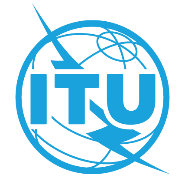 AVANT-PROPOSL'Union internationale des télécommunications (UIT) est une institution spécialisée des Nations Unies dans le domaine des télécommunications et des technologies de l'information et de la communication (ICT). Le Secteur de la normalisation des télécommunications (UIT-T) est un organe permanent de l'UIT. Il est chargé de l'étude des questions techniques, d'exploitation et de tarification, et émet à ce sujet des Recommandations en vue de la normalisation des télécommunications à l'échelle mondiale.L'Assemblée mondiale de normalisation des télécommunications (AMNT), qui se réunit tous les quatre ans, détermine les thèmes d'étude à traiter par les Commissions d'études de l'UIT-T, lesquelles élaborent en retour des Recommandations sur ces thèmes.L'approbation des Recommandations par les Membres de l'UIT-T s'effectue selon la procédure définie dans la Résolution 1 de l'AMNT.Dans certains secteurs des technologies de l'information qui correspondent à la sphère de compétence de l'UIT-T, les normes nécessaires se préparent en collaboration avec l'ISO et la CEI.  UIT  2022Tous droits réservés. Aucune partie de cette publication ne peut être reproduite, par quelque procédé que ce soit, sans l'accord écrit préalable de l'UIT.RÉSOLUTION 75 (Rév. Genève, 2022)Contribution du Secteur de la normalisation des télécommunications 
de l'UIT à la mise en œuvre des résultats du Sommet mondial sur la 
société de l'information, compte tenu du Programme de 
développement durable à l'horizon 2030(Johannesburg, 2008; Dubaï, 2012; Hammamet, 2016; Genève, 2022)L'Assemblée mondiale de normalisation des télécommunications (Genève, 2022),considéranta)	les résultats pertinents des deux phases du Sommet mondial sur la société de l'information (SMSI);b)	la Résolution 70/1 de l'Assemblée générale des Nations Unies, "Transformer notre monde: le Programme de développement durable à l'horizon 2030";c)	la Résolution 70/125 de l'Assemblée générale des Nations Unies, "Document final de la réunion de haut niveau de l'Assemblée générale sur l'examen d'ensemble de la mise en œuvre des textes issus du Sommet mondial sur la société de l'information";d)	la Déclaration du SMSI+10 sur la mise en œuvre des résultats du SMSI et la Vision du SMSI+10 pour l'après-2015, adoptées par la Manifestation de haut niveau SMSI+10 (Genève, 2014), coordonnée par l'UIT, et approuvées par la Conférence de plénipotentiaires (Busan, 2014), qui ont été soumises comme contribution à l'examen d'ensemble des résultats du SMSI par l'Assemblée générale des Nations Unies;e)	les Résolutions et décisions pertinentes liées à la mise en œuvre des résultats des deux phases du SMSI et aux questions de politiques publiques internationales relatives à l'Internet, adoptées par la Conférence de plénipotentiaires:i)	la Résolution 71 (Rév. Dubaï, 2018) de la Conférence de plénipotentiaires relative au Plan stratégique de l'Union pour la période 2020-2023;ii)	la Résolution 101 (Rév. Dubaï, 2018) de la Conférence de plénipotentiaires relative aux réseaux fondés sur le protocole Internet (IP);iii)	la Résolution 102 (Rév. Dubaï, 2018) de la Conférence de plénipotentiaires relative au rôle de l'UIT concernant les questions de politiques publiques internationales ayant trait à l'Internet et à la gestion des ressources de l'Internet, y compris les noms de domaine et les adresses;iv)	la Résolution 130 (Rév. Dubaï, 2018) de la Conférence de plénipotentiaires relative au renforcement du rôle de l'UIT dans l'instauration de la confiance et de la sécurité dans l'utilisation des technologies de l'information et de la communication (TIC);v)	la Résolution 131 (Rév. Dubaï, 2018) de la Conférence de plénipotentiaires relative à la mesure des TIC pour édifier une société de l'information inclusive et qui facilite l'intégration;vi)	la Résolution 133 (Rév. Dubaï, 2018) de la Conférence de plénipotentiaires relative au rôle des administrations des États Membres dans la gestion des noms de domaine (multilingues) internationalisés;vii)	la Résolution 139 (Rév. Dubaï, 2018) de la Conférence de plénipotentiaires relative à l'utilisation des télécommunications/TIC pour réduire la fracture numérique et édifier une société de l'information inclusive;viii)	la Résolution 140 (Rév. Dubaï, 2018) de la Conférence de plénipotentiaires relative au rôle de l'UIT dans la mise en œuvre des résultats du SMSI et dans l'examen d'ensemble de leur mise en œuvre par l'Assemblée générale des Nations Unies;ix)	la Résolution 178 (Guadalajara, 2010) de la Conférence de plénipotentiaires relative au rôle de l'UIT dans l'organisation des travaux sur les aspects techniques des réseaux de télécommunication afin de prendre en charge l'Internet;x)	la Résolution 200 (Rév. Dubaï, 2018) de la Conférence de plénipotentiaires sur le Programme Connect 2030 pour les télécommunications/TIC dans le monde, y compris le large bande, en faveur du développement durable;f)	les Avis du Forum mondial des politiques de télécommunication/TIC;g)	le rôle du Secteur de la normalisation des télécommunications de l'UIT (UIT-T) dans la mise en œuvre par l'UIT des résultats pertinents du SMSI, l'adaptation de l'UIT à son rôle dans l'édification de la société de l'information et l'élaboration de normes de télécommunication à cet effet, en particulier le rôle de coordonnateur principal que joue l'Union dans la mise en œuvre des résultats du SMSI, en tant que modérateur/coordonnateur de la mise en œuvre des grandes orientations C2, C5 et C6, et sa participation avec d'autres parties prenantes, s'il y a lieu, à la mise en œuvre des grandes orientations C1, C3, C4, C7, C8, C9 et C11, ainsi que de toutes les autres grandes orientations pertinentes et de tous les autres résultats du SMSI, dans les limites financières fixées par la Conférence de plénipotentiaires;h)	que, malgré les progrès accomplis au cours de la dernière décennie concernant la connectivité offerte par les TIC, de nombreuses disparités subsistent dans le domaine du numérique, que ce soit entre ou dans les pays ou entre les femmes et les hommes, et qu'il convient d'y remédier en prenant diverses mesures, notamment, en renforçant les environnements politiques propices et en instaurant une coopération internationale, afin d'améliorer l'accessibilité financière, l'accès, l'éducation, le renforcement des capacités, le multilinguisme, la préservation de la culture et les investissements et d'assurer un financement adéquat, et en adoptant des mesures destinées à renforcer la maîtrise des outils numériques et les compétences dans le domaine du numérique et à promouvoir la diversité culturelle;i)	que la gestion de l'Internet englobe aussi bien des questions d'ordre technique que des questions de politiques publiques et doit faire intervenir l'ensemble des parties prenantes et des organisations intergouvernementales et internationales compétentes, conformément aux points a) à e) du paragraphe 35 de l'Agenda de Tunis pour la société de l'information et au paragraphe 57 du Document final de la réunion de haut niveau de l'Assemblée générale sur l'examen d'ensemble de la mise en œuvre des textes issus du Sommet mondial sur la société de l'information tenue en 2015,considérant en outrea)	que l'UIT a un rôle déterminant à jouer pour inscrire l'édification de la société de l'information dans une perspective mondiale;b)	que le Groupe de travail du Conseil sur le SMSI et les Objectifs de développement durable (ODD) (GTC-SMSI/ODD), conformément à la Résolution 140 (Rév. Dubaï, 2018) et à la Résolution 1332, adoptée pour la première fois par le Conseil de l'UIT à sa session de 2011 et modifiée pour la dernière fois à sa session de 2019, est ouvert à tous les membres de l'UIT et constitue un mécanisme efficace pour faciliter la soumission des contributions des États Membres sur le rôle de l'UIT dans la mise en œuvre des résultats pertinents du SMSI et du Programme de développement durable à l'horizon 2030;c)	que le Groupe de travail du Conseil sur les questions de politiques publiques internationales relatives à l'Internet (GTC-Internet), conformément à la Résolution 1336, adoptée pour la première fois par le Conseil à sa session de 2011 et modifiée pour la dernière fois à sa session de 2019, ouvert aux seuls États Membres et menant des consultations ouvertes avec toutes les parties prenantes, a été créé pour promouvoir le renforcement de la coopération et encourager la participation des gouvernements à l'examen des questions de politiques publiques internationales relatives à l'Internet;d)	qu'on estime nécessaire d'améliorer la coordination, la diffusion des informations et les interactions: i) en évitant les doubles emplois grâce à une coordination ciblée entre les commissions d'études compétentes de l'UIT qui traitent des questions de politiques publiques internationales relatives à l'Internet et des aspects techniques des réseaux de télécommunication afin de prendre en charge l'Internet; ii) en communiquant des informations pertinentes sur les politiques publiques internationales relatives à l'Internet aux membres de l'UIT, au Secrétariat général et aux Bureaux; iii) en encourageant le renforcement de la coopération et des interactions à caractère technique entre l'UIT et d'autres entités et organisations internationales concernées,reconnaissanta)	que l'engagement pris par l'UIT de mettre en œuvre les résultats pertinents du SMSI et la vision du SMSI+10 pour l'après-2015 constitue l'un des buts les plus importants de l'Union;b)	que le Programme de développement durable à l'horizon 2030 a de profondes répercussions pour activités de l'UIT,reconnaissant en outrea)	que tous les gouvernements devraient avoir égalité de rôle et de responsabilité dans la gouvernance internationale de l'Internet ainsi que dans le maintien de la stabilité, de la sécurité et de la continuité de ce réseau, tout en reconnaissant également la nécessité pour les gouvernements d'élaborer des politiques publiques en consultation avec toutes les parties prenantes, comme énoncé au paragraphe 68 de l'Agenda de Tunis;b)	les possibilités qu'offrent les TIC pour mener à bien le Programme de développement durable à l'horizon 2030 et atteindre d'autres buts de développement arrêtés au niveau international;c)	que l'essor de la connectivité, de l'innovation et de l'accès a fondamentalement contribué aux progrès accomplis dans la réalisation des ODD;d)	la nécessité de promouvoir le renforcement de la participation et de la mobilisation des gouvernements, du secteur privé, de la société civile, des organisations internationales, des milieux techniques et universitaires et de toutes les autres parties prenantes concernées issues des pays en développement1 dans les discussions sur la gouvernance de l'Internet;e)	la nécessité de renforcer à l'avenir la coopération, afin de permettre aux gouvernements de s'acquitter, sur un pied d'égalité, de leurs rôles et responsabilités en ce qui concerne les questions de politiques publiques internationales concernant l'Internet, mais pas les questions techniques et opérationnelles courantes qui n'ont pas d'incidence sur les questions de politiques publiques internationales, comme énoncé au paragraphe 69 de l'Agenda de Tunis;f)	que, faisant appel aux organisations internationales compétentes, une telle coopération devrait comprendre l'élaboration de principes applicables à l'échelle mondiale aux questions de politiques publiques associées à la coordination et à la gestion des ressources fondamentales de l'Internet et qu'à cet égard, les organisations chargées des tâches essentielles liées à l'Internet sont exhortées à favoriser la création d'un environnement qui facilite l'élaboration de ces principes, comme énoncé au paragraphe 70 de l'Agenda de Tunis;g)	qu'aux paragraphes 69 à 71 de l'Agenda de Tunis, il était prévu que le processus tendant à renforcer la coopération, lancé à l'initiative du Secrétaire général de l'ONU, associant toutes les organisations compétentes avant la fin du premier trimestre de 2006, ferait intervenir toutes les parties prenantes selon leurs rôles respectifs, progresserait aussi vite que possible dans le respect des procédures légales et dans un souci d'innovation; que les organisations compétentes engageraient un processus tendant à renforcer la coopération, associant toutes les parties prenantes, progressant aussi vite que possible et s'adaptant à l'innovation, et que ces mêmes organisations compétentes seraient invitées à soumettre des rapports d'activité annuels;h)	que diverses initiatives ont été mises en œuvre et que des progrès ont été accomplis en ce qui concerne le processus de coopération améliorée décrit en détail aux paragraphes 69 à 71 de l'Agenda de Tunis et que l'Assemblée générale des Nations Unies, dans sa Résolution 70/125, préconisait de poursuivre le dialogue sur cette question et de s'employer à améliorer la coopération, ce processus étant déjà en cours conformément au paragraphe 65 de cette Résolution,tenant comptea)	de la Résolution 30 (Rév. Buenos Aires, 2017) de la Conférence mondiale de développement des télécommunications (CMDT) relative au rôle du Secteur du développement des télécommunications de l'UIT dans la mise en œuvre des résultats du SMSI, compte tenu du Programme de développement durable à l'horizon 2030;b)	de la Résolution 61 (Rév. Charm el-Cheikh, 2019) de l'Assemblée des radiocommunications, relative à la contribution du Secteur des radiocommunications de l'UIT à la mise en œuvre des résultats du SMSI et du Programme de développement durable à l'horizon 2030;c)	des programmes, activités et initiatives régionales menés conformément aux décisions de la CMDT-17 en vue de réduire la fracture numérique;d)	des travaux pertinents déjà accomplis ou devant être menés par l'UIT sous la direction du GTC-SMSI/ODD et du GTC-Internet,notanta)	la Résolution 1332, adoptée pour la première fois par le Conseil à sa session de 2011 et modifiée pour la dernière fois à sa session de 2019, intitulée "Rôle de l'UIT dans la mise en œuvre des résultats du SMSI et du Programme de développement durable à l'horizon 2030";b)	la Résolution 1334, adoptée pour la première fois par le Conseil à sa session de 2011 et modifiée pour la dernière fois à sa session de 2015, concernant le rôle de l'UIT dans l'examen d'ensemble de la mise en œuvre des résultats du SMSI;c)	la Résolution 1344, adoptée pour la première fois par le Conseil à sa session de 2012 et modifiée pour la dernière fois à sa session de 2015, concernant les modalités des consultations ouvertes du GTC-Internet;d)	la Résolution 1336, adoptée pour la première fois par le Conseil à sa session de 2011 et modifiée pour la dernière fois à sa session de 2019 concernant le GTC-Internet,notant en outreque, comme indiqué dans la Résolution 1332 du Conseil, le Secrétaire général de l'UIT a créé le Groupe spécial sur le SMSI et les ODD chargé de formuler des stratégies et de coordonner les politiques et activités de l'UIT relatives au processus du SMSI et au Programme de développement durable à l'horizon 2030, et que ce Groupe spécial est présidé par le Vice-Secrétaire général de l'UIT,décide1	que l'UIT-T doit poursuivre ses travaux sur la mise en œuvre des résultats du SMSI et de la Vision du SMSI+10 pour l'après-2015 ainsi que les activités de suivi, dans le cadre de son mandat;2	que l'UIT-T devra contribuer à la réalisation des objectifs du Programme de développement durable à l'horizon 2030, dans le cadre du SMSI et en accord avec ce dernier;3	que l'UIT-T devra mener à bien les activités indiquées aux points 1 et 2 du décide, en coopération avec d'autres parties prenantes concernées;4	que les commissions d'études concernées de l'UIT-T devront tenir compte, dans leurs études, des résultats des travaux du GTC-SMSI/ODD et du GTC-Internet,charge le Directeur du Bureau de la normalisation des télécommunications1	de communiquer au GTC-SMSI/ODD un résumé détaillé des activités menées par l'UIT-T en ce qui concerne la mise en œuvre des résultats du SMSI, compte tenu du Programme de développement durable à l'horizon 2030;2	de faire en sorte que, pour les activités relatives aux résultats du SMSI, compte tenu du Programme de développement durable à l'horizon 2030, des objectifs concrets et des délais soient fixés et pris en compte dans les plans opérationnels de l'UIT-T, conformément à la Résolution 140 (Rév. Dubaï, 2018) et à la Résolution 1332 du Conseil;3	dans la mise en œuvre des résultats du SMSI, compte tenu du Programme de développement durable à l'horizon 2030, dans le cadre du mandat de l'UIT-T, d'accorder une attention particulière aux besoins des pays en développement;4	de fournir des renseignements sur les grandes tendances qui se font jour, compte tenu des activités de l'UIT-T;5	de prendre les mesures nécessaires pour faciliter les activités de mise en œuvre de la présente Résolution;6	de soumettre des contributions pour l'élaboration des rapports annuels pertinents du Secrétaire général de l'UIT sur ces activités,invite les États Membres, les Membres de Secteur, les Associés et les établissements universitaires1	à présenter des contributions aux commissions d'études pertinentes de l'UIT-T et au Groupe consultatif de la normalisation des télécommunications, s'il y a lieu, et à contribuer aux travaux du GTC-SMSI/ODD sur la mise en œuvre des résultats du SMSI, compte tenu du Programme de développement durable à l'horizon 2030, dans le cadre du mandat de l'UIT;2	à coopérer et à collaborer avec le Directeur du Bureau de la normalisation des télécommunications à la mise en œuvre des résultats pertinents du SMSI, compte tenu du Programme de développement durable à l'horizon 2030, au sein de l'UIT-T;3	de présenter des contributions au GTC-SMSI/ODD,invite les États Membresà présenter des contributions au GTC-Internet,invite toutes les parties prenantes1	à participer activement aux activités de mise en œuvre des résultats du SMSI menées par l'UIT, y compris au sein de l'UIT-T, afin de contribuer à la réalisation du Programme de développement durable à l'horizon 2030, selon qu'il conviendra;2	à participer activement aux consultations ouvertes, en ligne ou physiques, menées par le GTC-Internet.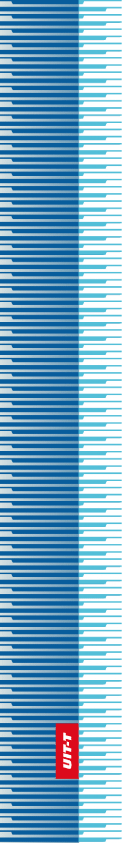 Union internationale des télécommunicationsUnion internationale des télécommunicationsUnion internationale des télécommunicationsUIT-TSECTEUR  DE  LA  NORMALISATION
DES  TÉLÉCOMMUNICATIONS
DE  L'UITSECTEUR  DE  LA  NORMALISATION
DES  TÉLÉCOMMUNICATIONS
DE  L'UITASSEMBLÉE MONDIALE DE NORMALISATION DES TÉLÉCOMMUNICATIONS
Genève, 1-9 mars 2022ASSEMBLÉE MONDIALE DE NORMALISATION DES TÉLÉCOMMUNICATIONS
Genève, 1-9 mars 2022ASSEMBLÉE MONDIALE DE NORMALISATION DES TÉLÉCOMMUNICATIONS
Genève, 1-9 mars 2022ASSEMBLÉE MONDIALE DE NORMALISATION DES TÉLÉCOMMUNICATIONS
Genève, 1-9 mars 2022Résolution 75 – Contribution du Secteur de la normalisation des télécommunications de l'UIT à la mise en œuvre des résultats du Sommet mondial sur la société de l'information, compte tenu du Programme de développement durable à l'horizon 2030Résolution 75 – Contribution du Secteur de la normalisation des télécommunications de l'UIT à la mise en œuvre des résultats du Sommet mondial sur la société de l'information, compte tenu du Programme de développement durable à l'horizon 2030Résolution 75 – Contribution du Secteur de la normalisation des télécommunications de l'UIT à la mise en œuvre des résultats du Sommet mondial sur la société de l'information, compte tenu du Programme de développement durable à l'horizon 2030Résolution 75 – Contribution du Secteur de la normalisation des télécommunications de l'UIT à la mise en œuvre des résultats du Sommet mondial sur la société de l'information, compte tenu du Programme de développement durable à l'horizon 2030